МУНИЦИПАЛЬНОЕ БЮДЖЕТНОЕ УЧРЕЖДЕНИЕ ДОПОЛНИТЕЛЬНОГО ОБРАЗОВАНИЯ«ЦЕНТР ДЕТСКОГО ТВОРЧЕСТВА АВТОЗАВОДСКОГО РАЙОНА»Методическая разработкаПостановка хореографической композиции«Заводное колесо»	   Автор-составитель:                                                        Педагог дополнительного образования                                                        Панкова Екатерина Владимировнаг. Нижний Новгород2019	Танец «Заводное колесо» предназначен для постановки в детском хореографическом коллективе или в дошкольном детском учреждении для детей 6-7 лет. В танце участвуют 12 человек.Описание танца:Перед началом танца исполнители стоят справа и слева в кулисах.Исполняется музыкальное вступление 8 тактов.Фигура первая. 16 тактов.1-7 такт	Дети с левой стороны высоким бегом двигаются в центр сцены на линию. 8-й такт Прыжок во II позицию. Руки открыть в III позицию.9-15 такты Высоким бегом дети с правой стороны двигаются в центр сцены на вторую линию (Рисунок 1).                Рисунок 1.16-й такт Повторяется комбинация (8-й такт).Фигура вторая. 16 тактов.1-8 такты	Дети высоким бегом двигаются вперёд.9-й тактPlie по II позиции.10-й такт Правая нога открывается на носок в сторону. Немного наклонить корпус влево, руки в III позиции.11-12 тактыПовторяются движения (9, 10 такт) в другую сторону.13-16 тактыПовторяется вся комбинация (9-12 такты). Фигура третья. 16 тактов.1-й тактПрыжок во II позицию. Руки сложить кистями на груди, локти в сторону.2-й тактНаклон корпуса вперёд. Руки открываются в стороны.3-10 такты	Меняется рисунок танца. Дети мелким бегом по VI позиции сходятся в одну линию (Рисунок 2).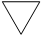                                            Рисунок 2.11-й тактПравая нога открывается в сторону на носок. Руки держать на поясе.12-й тактЛевая нога открывается в сторону на носок. Руки держать на поясе.13-14 тактыПовторяется комбинация (11-12 такты).15-й тактПрыжок во II позицию. Руки открыть в III позицию.16-й тактПрыжок в VI позицию. Руки согнуть в локтях. Фигура четвертая. 16 тактов.1-8 такты	Меняется рисунок танца. Дети высоким бегом перестраиваются в круг  (Рисунок 3).                          Рисунок 3.9-16 тактыВысокий бег по кругу. Руки согнуты в локтях.Фигура пятая. 16 тактов.1-2 тактыПрыжок по VI позиции с поворотом корпуса вправо, руки изображают «моторчик».3-4 тактыПрыжок по VI позиции с поворотом корпуса влево, руки изображают «моторчик».5-8 такты              РИСУНОК 49-16 такты«Дозадо» обход в парах высоким бегом (Рисунок 5).	Рисунок 5.Фигура шестая. 16 тактов.1-6 такты	Меняется рисунок танца. Дети разбегаются на линии (Рисунок 1).7-10 тактыПоворот на 90  в правую сторону. Руки делают круг вправо и изображают «моторчик».11-й тактПрыжок с поворотом на 90  .12-16 тактыПовторяется комбинация (7-10 такты) с левой ноги.Фигура седьмая. 16 тактов.1-8 тактыМеняется рисунок танца. Высоким бегом дети перестраиваются в два маленьких круга (Рисунок 6).	         Рисунок 6.9-16 такты«Дозадо» обход в парах высоким бегом (Рисунок 7).                                  Рисунок 7.Фигура восьмая. 16 тактов.1-8 такты 	Меняется рисунок танца. Дети разбегаются на две линии (Рисунок 1).9-15 такты Дети мелким бегом двигаются назад сцены.16-й тактПрыжок во II позицию. Руки открыть в III позицию.Музыкальный материал – песня «Колесо», исполняют «Фиксики».